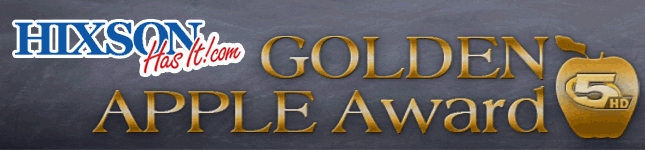 If you would like to nominate your teacher for the Golden Apple Award, place www.KALB.com in your browser and follow the directions. 